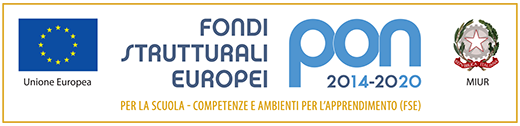 DOMANDA DI PARTECIPAZIONE ALLA SELEZIONE DEL PERSONALE ATA INTERNO ALL’ISTITUTO AI FINI DELL’ATTUAZIONE DEL PON – FONDO SOCIALE EUROPEO (FSE) – PROGETTO “BUILDING YOUR SKILLS: MOTIVAZIONE ED INNOVAZIONE” DI CUI ALL’AVVISO PUBBLICO AOODGEFID/PROT. N°1953 DEL 21/02/2017 codice identificativo 10.2.2A-FSEPON-SI-2017-122 - Competenze di base                                                                                                                     Al Dirigente Scolasticodell’I.I.S. “Riposto” Riposto (CT)Il/La sottoscritto/a________________________________________________________________nato/a ___________________________prov. ____________ il ___________________________residente in __________________CAP___________ prov. __________via/Piazza_____________ n.civ. _______ telefono______________________________cell. __________________________indirizzo di posta elettronica ________________________________________________________codice fiscale_______________________________________in qualità di:□  Assistente Amministrativo□  Assistente Tecnico□  Collaboratore ScolasticoC H I E D Edi partecipare alla selezione del personale ATA interno all’istituto ai fini dell’attuazione del PON – Fondo Sociale Europeo (FSE) - Progetto “Building your skills: Motivazione ed innovazione” di cui all’avviso pubblico AOODGEFID/PROT. N°1953 DEL 21/02/2017 - codice identificativo 10.2.2A-FSEPON-SI-2017-122 - Competenze di baseIl/la sottoscritto/a dichiara fin d’ora di accettare tutte le condizioni previste dalla normativa e dal bando.Il sottoscritto consente il trattamento dei propri dati, anche personali, ai sensi del D.Lg.vo 30/06/2003 n° 196, per le esigenze e le finalità dell’incarico di cui alla presente domanda.Riposto (CT), _________________Firma _____________________